											[INSERT YOUR FIRM LOGO HERE]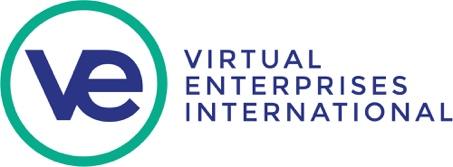 Board of Directors – Quarterly ReportFiscal Year 20??-20?? – Q3 (November 20?? – January 20??)FY 15/16 – Q3 Sales Report:Accounting & Finance Report:Have you been submitting the monthly payroll tax reports (Form 941)?  __________Have you submitted the W-3 form for your employees’ taxes?  __________Does your firm currently have a loan outstanding?  __________		What is the Current Loan Balance?  $__________________Additional Information:  Include any other information that you feel would be helpful in understanding the current status of your firm.Examples may include: further explanations, reports from VP’s, charts or graphs, website analytics, etc.Name of FirmFirm Email Address #1Firm Email Address #2 (if applicable)Firm Website AddressName of Chief Executive OfficerFirm Operational Overview: Current firm outlook including major success, challenges, areas of strength, and areas for improvement.How are you working towards achieving the goals you set in your business plan?Human Resources Overview:  Has your firm conducted mid-year performance reviews?Explain the process you used to conduct these evaluations.Current Marketing Efforts: Explain what your firm is currently doing to market and promote your products and/or services in order to improve sales.  What are you doing to market your firm (1) locally, (2) nationally, (3) internationally?Partnerships with other firms: If applicable, outline the firms that you have established partnerships with.You may also include partnerships you have developed with entities outside of Virtual Enterprise (such as your Corporate Partners or VEI).NovemberNovemberDecemberDecemberJanuaryJanuaryTOTALSTOTALSSales TypeProjectedActualProjectedActualProjectedActualProjectedActualVE SalesNon-VE SalesTOTAL SALESSales Summary: What have been your most effective sources in generating sales and revenue?  Website, Cold Calls, Email, Direct Mail, Trade Shows, etc.  If possible, breakout the VE sales your firm has made by source.  Even better… include a chart.Cash Balance in Primary Account (as of 2/1/16)Other account (List _______________________________________)Other account (List _______________________________________)Cash Flow ReportNovemberDecemberJanuaryTOTALTotal Cash ReceiptsTotal Cash PaymentsNet Increase/DecreaseCurrent Status of Accounts Receivable:Number of outstanding accounts (##)Total Amount of Accounts Receivable ($)Current Status of Accounts Payable:Number of outstanding accounts (##)Total Amount of Accounts Payable ($)